agenda of the 11th coordination meeting for WRC-19Room: SUEZ CANALTime: 13:00 – 13:50 Hours, 14 November 2019Adoption of agendaUpdate on coordination meetings on specific agenda items, if anyReport from the Agenda Item CoordinatorsAI1.5 (Coordinator: Mr Noriyuki Inoue)AI1.7 (Coordinator: Mr Nguyen Huy Cuong)AI1.8B (Coordinator: Ms Ge Xia)AI1.9.1(Coordinator: Mr Liu Falong)AI1.13 (Coordinator: Dr Hiroyuki Atarashi)AI1.14 (Coordinator: Mr Dong Zhou)AI1.15 (Coordinator: Mr Sun Chin Sean)AI7 Issue A (Coordinator: Mr Iraj Mokarrami)Issue F (Coordinator: Mr Phung Nguyen Phuong)AI9.1Issues 9.1.3 & 9.1.9 (Coordinator: Ms Cheng Fenhong)Issue 9.1.7 (Coordinator: Ms Zeng Fansheng)AI10Res.86 (Coordinator: Mr Paul Burford)Next APT Coordination Meetings Any other issues	__________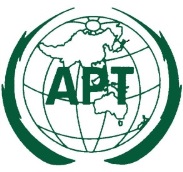 ASIA-PACIFIC TELECOMMUNITYCoordination Meetings of APT during WRC-19Coordination Meetings of APT during WRC-19Coordination Meetings of APT during WRC-1928 October – 22 November 2019, Sharm-el Sheikh, Egypt28 October – 22 November 2019, Sharm-el Sheikh, Egypt28 October – 22 November 2019, Sharm-el Sheikh, Egypt